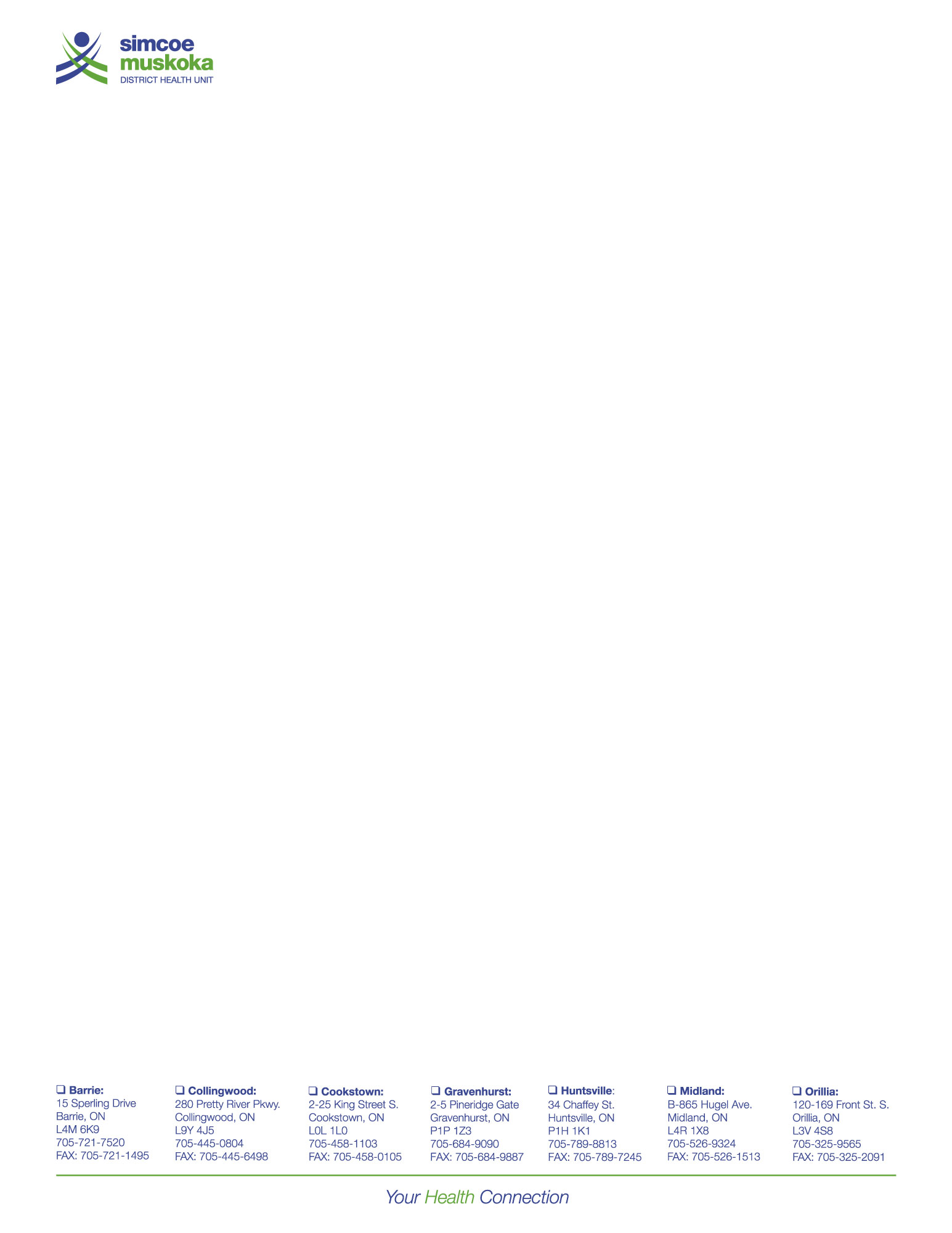 August 29, 2018Dear Personal Services Owner/Operator:RE:  New Legal Requirements for Personal Service SettingsThis letter is to inform you of new legal requirements for personal service settings (PSS) that came into effect July 1, 2018. The Province of Ontario recently released a new regulation under the Health Protection and Promotion Act – the Personal Service Settings Regulation. This regulation applies to anyone providing personal services such as, but not limited to: hairstyling, barbering, tattooing, piercing, aesthetics, nails and hair removal. There are new requirements under the regulation and it is your responsibility to review the full document, which can be found at www.smdhu.org/pss. We have highlighted some of the new requirements below:Notify the health unit: If you are currently in operation, you are required to notify the health unit by October 31, 2018 about your existing PSS, including the types of services being offered. You can complete the form online at: www.smdhu.org/pss or you can submit a completed form, included in this package, by mailing, faxing or scanning and emailing it to us at HC.CD@smdhu.org . The new regulations requires that you notify the health unit at least 14 days before opening a new PSS, before adding new services or before renovating an existing PSS.    Settings requirements: You are now required to have dedicated individual handwashing and cleaning sinks, adequate lighting and ventilation; and clear separation between business and personal areas in home-based premises.Record keeping: You are now required to keep adequate records on invasive procedures; cleaning, disinfection and/or sterilization practices; accidental exposures to blood or body fluids; and types/lot numbers of products and equipment. Prohibited services: You are no longer allowed to sell, offer for sale or provide eye tattooing, implantations of eye jewelry under the conjunctiva, ear candling/coning and/or any personal service involving live aquatic species, including fish pedicures. All animals, birds or reptiles are not permitted in the setting, except for service animals.We will start incorporating these changes into our standard inspections in 2019, in order to provide you with an opportunity to review and meet the new legal requirements. We have also posted helpful information on our website at www.smdhu.org/pss to support you as these changes come into effect.  Ontario health units are also now required to publically disclose a summary of their inspection results for PSS on their website. As a result, we will be making PSS inspection reports available to the public in January 2020. Lastly, we would like to remind you of the communication sent in 2016 in relation to infection prevention and control (IPAC) lapses. As of 2015, all Ontario health units are required to publically disclose a summary of any IPAC complaint inspection where an IPAC lapse was identified. An IPAC lapse is defined as failure to follow IPAC practice standards resulting in a risk of transmission of infectious diseases to clients, attendees or staff.If you have any questions about the regulation, feel free to contact Health Connection at 705-721-7520 ext. 8809 to speak with a member of the Infectious Diseases Team.Thank you for your cooperation, Sincerely,Heidi Pitfield, MPH, CPHI(C), CICProgram Manager, Infectious DiseasesClinical Service DepartmentHP/cc